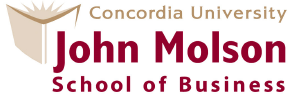 Problem DefinitionThe Markley Division of Rosette Industries has an ineffective budgeting system that results in inaccurate standard costs of production.Quantitative AnalysisExhibit 1 examines the causes of the $32,600 unfavorable income variance (Q1).Exhibit 2 showsExhibit 3 showsQualitative AnalysisThe major causes of Markley’s unfavorable profit performance include (Q2a): Markley’s management attempted to correct the abovementioned problems by (Q2b):Markley’s management should have taken the following steps to improve the division’s operating income include (Q2c):RecommendationAdjust the standard costs for purchasing direct material to bring them into closer alignment with actual costs. Modify sales commissions plans so that they are based on contribution margin as opposed to profit margin.Increase/decrease the sales prices of both plastic and metal chairs to:Exhibits